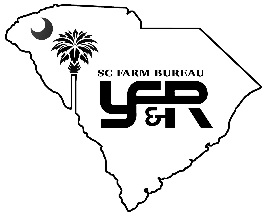 South Carolina Farm Bureau Young Farmers & RanchersCost-share ProgramSCFB YF&R is providing a new cost-share opportunity for young farmers wishing to attend the American Farm Bureau Federation YF&R Leadership Conference.  In this program, interested YF&Rs submit an application and eligible applicants will be included in a lottery-style selection process.  SCFB will pay for the hotel stay and food for 8 lucky winners!  The winners will be responsible for all other expenses associated with this trip.  SCFB encourages county Farm Bureaus to support interested YF&Rs by sponsoring all or part of the additional expenses, if they are able.  SCFB will cover: 4-nights hotel stay All meals not covered by the conference registrationAdditional expenses to be considered:Regular adult registration until Feb. 17th at 12:00 p.m. ~ $345Travel Expenses ~ $600 (price varies – includes flight, luggage & taxi)Eligibility:Applicant shall be a Farm Bureau member between the ages of 18 and 35 in good standing with his/her county Farm Bureau. Applicant must farm, have a connection to farming, or have a job directly related to agriculture.Applicant must have attended more than 1 SCFB YF&R conference.Applicant must be actively engaged at the county level.Applicant must be willing to give a presentation/report to the county board about what he/she learned at the Conference and be willing to implement one idea or “take away” in his/her county within one year.The selection process will be lottery style.  Eight (8) winners will be drawn at random on February 10th  from the group of eligible applicants.  Couples should apply together.2020 AFBF YF&R Leadership Conference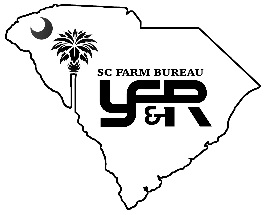 March 13-17, 2020 | Louisville, KYCost-Share Program ApplicationDue February 10, 2020 by 8 amDate ________________Applicant’s Name 	Address 	City	 	State 	Zip 	Cell Phone  	                                              Text    Yes      NoE-Mail Address  	Date of Birth    	Farm Bureau Membership in name of: 	County 	Membership # 	Expiration Date 	Please list SCFB YF&R conferences that you have attended in the past:Please provide a description of your farm, connection to farming or job that is related to agriculture:Please provide a brief description of your participation in Farm Bureau at the county or state level:Please explain why you would like to attend this conference:Check here if you agree to fulfill this criteria:Applicant is willing to give a presentation/report to the county board about what he/she learned at the conference, and is willing to implement one idea or “take away” in his/her county within one year.The signature below indicates that the applicant and/or the applicant’s county Farm Bureau agree to cover all other expenses associated with this trip (travel expenses and registration fee) if his/her name is drawn.  All participant hotel and food expenses will be covered by SCFB.Applicant:	Signature									DateCounty Farm Bureau (if applicable):	Signature				Title 					DatePlease email or mail completed application to:SC Farm BureauPhone: 1-803-936-4244Attn: YF&R CoordinatorEmail: jcabrera@scfb.orgPO Box 754Deadline: 88amColumbia, SC 29202-07542/10/20 @8am fdbybby 8 am